INTRODUKSJONTING DU TRENGER SELVDet er noen ting hver person må ha selv til bryggingen, det er følgende:Gjæringskar med gjærlås (Kjøpes på vestbrygg)KLARGJØRINGKoble opp Grainfather. Dersom den ikke er sammensatt sjekk følgende video og instruksjonerVideo: https://help.grainfather.com/hc/en-us/articles/360011909818-Video-Quick-How-to-Guides-on-Setting-Up-and-Brewing-with-the-G30Instruksjoner: https://help.grainfather.com/hc/en-us/articles/360011864078-Instructions-G30-Connect-All-Grain-Brewing-SystemDet anbefales å ha Grainfather på gulvet da det er ganske tungt å løfte meskekaret når den er full med korn. Det kan også være lurt å gjøre selve bryggingen i et godt ventilert område (evt. ute) da det vil bli en del damp og lukt under kokingen.Sjekk at kjøler passer til ditt oppsett (blå slange). Det finnes en overgang for bruk på kjøkkenvask. Det finnes også en overgang for å kunne koble opp mot hageslange. Det er også lagt med en nødløsning med en hageslangekobling som kan tres på kjøkkenvask.Koble på resirkuleringssrøretSkyll maskinen ved å bruke vedlagt vaskemiddel. Bruk 7 L med noen spiseskjeer med vaskemiddel. Varm opp vannet til 55 grader og start pumpen. La den kjøre i 15 minutter.Fjern vaskevann.Skyll systemet med vann.MESKING (MASHING)Tilfør meskevann. Regn ut meskevannsmengden enten gjennom Grainfather appen eller fra formel på siden 9 i instruksjonsbokenVelg mesketemperatur Sett i sammen meskebøtten ihht. instruksjoner på side 7 i instruksjonsboken og plasser i Grainfather. Følg videre instruksjoner på side 9-10 i instruksjonsbokenSKYLLING (SPARGING)KOKING (BOILING)KJØLING (COOLING)RENGJØRING (CLEANING)VEDLEGGLINKERENDRINGER FRA FORRIGE REVISJON01Rev.Utgitt datoBeskrivelseBeskrivelseBeskrivelseUtført avSjekket avSjekket avGodkjent av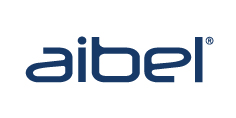 Aibel ASAibel ASAibel ASAibel ASAibel ASAibel ASProsjektnr:Prosjektnr:Prosjektnr:Prosjekttittel:Prosjekttittel:Prosjekttittel:Prosjekttittel:Prosjekttittel:Prosjekttittel:Prosjekttittel:Dokumenttype:Dokumenttype:Dokumenttype:Area:Area:System:System:System:System:System:Dokumenttittel:Dokumenttittel:Dokumenttittel:Dokumenttittel:Dokumenttittel:Dokumenttittel:Dokumenttittel:Dokumenttittel:Dokumenttittel:Dokumenttittel:BRYGGEINSTRUKSBRYGGEINSTRUKSBRYGGEINSTRUKSBRYGGEINSTRUKSBRYGGEINSTRUKSBRYGGEINSTRUKSBRYGGEINSTRUKSBRYGGEINSTRUKSBRYGGEINSTRUKSBRYGGEINSTRUKSDokumentnr.:Dokumentnr.:Dokumentnr.:Dokumentnr.:Dokumentnr.:Dokumentnr.:Dokumentnr.:Rev.:Rev.:Sider:01014